May 3, 2023Via Certified MailBRAD BEAUMONT
SHIPLEY CHOICE LLC415 NORWAY STREET 
YORK PA 17403-2531		                                RE:         Bond Continuation 						Shipley Choice LLC                                                                       A-2012-2325309Dear Mr.  Beaumont:	Please find under cover of this letter the financial instrument filed with the Commission on behalf of Shipley Choice LLC because it is not acceptable.  The Commission requires a supplier to file an original bond, letter of credit, continuation certificate, amendment, or other financial instrument as part of a supplier’s licensing requirements under Section 2809(c) of the Pennsylvania Public Utility Code.  The enclosed financial instrument does not have a “wet ink" original signature or raised seal for the surety company.The enclosed financial instrument has an expiration date of August 29, 2023. Please file a Bond Continuation that has a validity of at least six months.Please file the originally signed and sealed security instrument with my office within 20 days of the date of this letter, preferably by overnight delivery to my office address listed above.  Sincerely,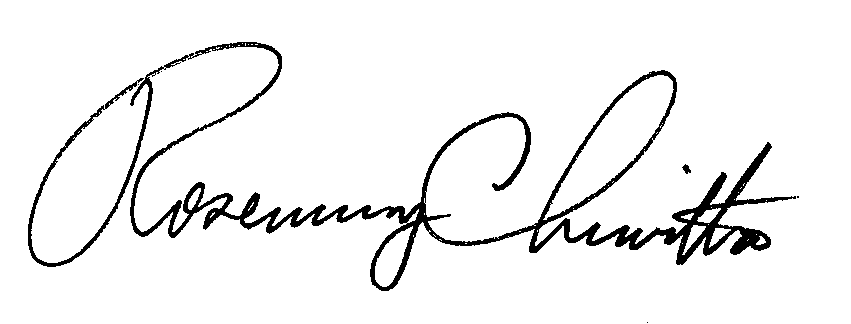 Rosemary ChiavettaSecretary of the CommissionRc: jbs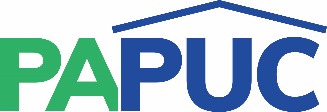 COMMONWEALTH OF PENNSYLVANIAPENNSYLVANIA PUBLIC UTILITY COMMISSIONCOMMONWEALTH KEYSTONE BUILDING400 NORTH STREETHARRISBURG, PENNSYLVANIA 17120IN REPLY PLEASE REFER TO OUR FILE